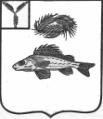 СОВЕТДЕКАБРИСТСКОГО МУНИЦИПАЛЬНОГО ОБРАЗОВАНИЯЕРШОВСКОГО РАЙОНА САРАТОВСКОЙ ОБЛАСТИРЕШЕНИЕот 25.11.2019 г.									№ 68-180«О внесении изменений и дополнений в решение Совета от 19.12.2016 г. № 8-32 «Об утверждении Положения «Об оплате труда и материальном стимулировании работников, занятых на работах по обслуживанию администрации Декабристского муниципального образования»»	Руководствуясь Уставом Декабристского МО, в соответствии с решением Совета Декабристского МО от 25.11.2019 г. № 68-176 «Об изменении должностных окладов, окладов за классный чин и денежного вознаграждения», Совет Декабристского МОРЕШИЛ:Внести в приложение к решению Совета Декабристского МО от 19.12.2016 г. № 8-32 «Об утверждении Положения «Об оплате труда и материальном стимулировании работников, занятых на работах по обслуживанию администрации Декабристского муниципального образования»», следующие изменения:В приложении к Положению цифры «9379-00» заменить цифрами «9848-00».Настоящее решение подлежит обнародованию и размещению на официальном сайте Декабристского муниципального образования и распространяется на правоотношения возникшие с 1 октября 2019 года.Глава	Декабристского МО						М.А.Полещук